2.3. KB Zomerbloemen plantenDoel van de opdracht<OriëntatieJe werkt bij een bedrijf dat zomerbloemen teelt.Het adres van het bedrijf is: Veen 8, 6821 AB Grondwijk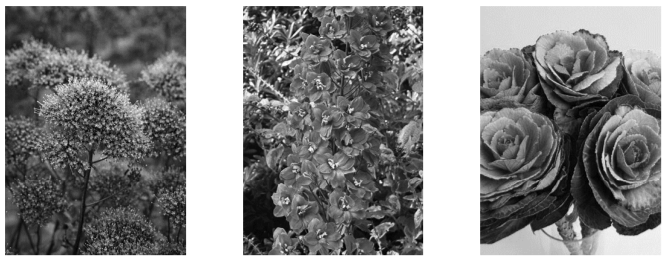 Tijdens de les voer je de volgende opdrachten uit:een rassenkeuze makenvragen over de teelt van zomerbloemen beantwoordeneen communicatieopdracht maken: zomerbloemen bestellen-	zomerbloemen planten en bemesteneen rekenopdracht voor een hoeveelheid sierkolen makenOnderdeel AVoor dit onderdeel heb je nodig:de bijlage “zomerbloemen”De bijlage “e-mail”1	Welke twee zomerbloemen uit de folder voldoen aan de eisen?zomerbloem: ..............................................................................................zomerbloem: ..............................................................................................2	Geef in het schema aan wanneer de zomerbloemen die je bij opdracht 1gekozen hebt, geplant moeten worden. Kruis de juiste hokjes aan.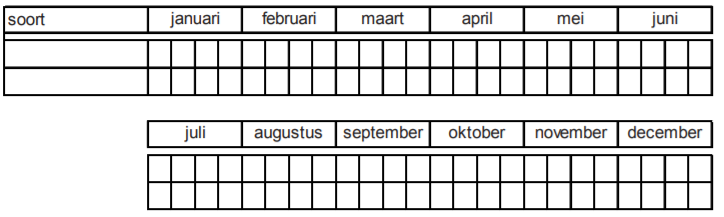 3	In de algemene informatie over zomerbloemen wordt gesproken over eenvoorraadbemesting en structuurverbetering in de vorm van eenorganische mest.−	Welke voorbeelden ken je van organische mest? Geef er twee.....................................................................................................................................................................................................................................Licht is een belangrijke groeifactor voor de meeste zomerbloemen.Te veel licht (instraling) kan slecht zijn voor de planten.-	Wat kan een negatief gevolg kan zijn van teveel licht. .................................................................................................................. ..................................................................................................................− 	Geef een maatregel die je kunt nemen om te hoge instraling tegen tegaan................................................................................................................... ..................................................................................................................De bloemen op het bedrijf worden zonder belichting geteeld.− 	Wat is een belangrijke reden om te kiezen voor eenzomerbloementeelt zonder belichting?....................................................................................................................................................................................................................................4	Bestel de zomerbloemen.−	Gebruik de bijlage “e-mail”.− 	Vul je naam in.− 	Vul het e-mailadres zomerbloem@cspe.nl in en een passendonderwerp.− 	Bestel 30 trays zomerbloemen van een soort dat je gekozen hebt bijopdracht 1.− 	Geef in de tekst aan dat de trays in de eerste week van juni op hetZomerbloemenbedrijf bezorgd moeten worden.− 	Sluit af met je eigen naam.− 	Lever in bij de docent.Onderdeel BVoor dit onderdeel heb je nodig:een grondmonstergutseen emmer of papieren zakeen maatbeker van 1 litergedemineraliseerd watereen roerstokeen horloge of klok met secondewijzereen EC-meter met handleidingkoemestkorrelskalksalpetereen digitale weegschaal2 bakjeseen harkgaas4 staanders38 zomerbloemeneen plantschepjeeen gieter met broeskop1 steeketiketeen watervaste stift5	Voer een EC-meting uit.Vraag aan je docent welk perceel je kunt gebruiken.Bemonster het perceel op drie plaatsen.Meng de grond.Doe in de maatbeker één volumedeel van de gemonsterde grond en twee volumedelen gedemineraliseerd water.Roer dit mengsel gedurende één minuut.Laat het mengsel twee minuten bezinken.Meet de EC.Schrijf de EC van jouw grondmonster op met twee decimalen. ..................................................................................................................Hoeveel gram koemestkorrels is er nodig voor jouw perceel?Schrijf de berekening op. ......................................................................................................................................................................................................................................................................................................................................................Hoeveel gram kalksalpeter is er nodig voor een oplossing met 4 liter water?Schrijf de berekening op.....................................................................................................................................................................................................................................Laat je berekeningen controleren door de docent.6	Weeg de berekende hoeveelheid meststoffen af. Bewaar de meststoffenin verschillende bakjesLaat je werk beoordelen door de docent.− 	Werk de koemestkorrels licht in.− 	Rol het gaas uit, in het midden van het perceel.− 	Zet het gaas in de hoeken vast met de staanders.− 	Plant de zomerbloemen in driehoeksverband. − 	Doe 4 liter water in een gieter en meng de afgewogen hoeveelheid kalksalpeter met het water in de gieter.− 	Giet de het perceel aan.− 	Zet bij het perceel een steeketiket. Op het etiket staan je naam, de naam van het gewas en de datum. 7	Hoeveel sierkolen zijn er in totaal afgeleverd? Schrijf de berekening op. 	.................................................................................................................. 	.................................................................................................................. 	.................................................................................................................. 	..................................................................................................................BeoordelingscriteriaNaam:PM1 Groene ProductieZomerbloemen plantenKlas:PM1 Groene ProductieZomerbloemen plantenDatum:PM1 Groene ProductieZomerbloemen plantenJe werkt op een bedrijf waar zomerbloemen worden geteeld.Het bedrijf wil twee soorten zomerbloemen gaan telen die samengedurende een lange tijd dagelijks op de veiling geleverd kunnen worden.De zomerbloemen moeten aan de volgende eisen voldoen:De teelt is in de kas.Er moet van half maart tot half december dagelijks geoogst kunnenWorden (combineer daarvoor 2 bloemensoorten).De teelt kan zonder belichting.De twee soorten zijn niet gevoelig voor Fusarium of Botrytis.De twee soorten bloeien wit.In de tabel staat de hoeveelheid meststof die nodig is voor het uitvoerenvan de bemesting op jouw perceel bij verschillende EC-waarden van degrond. Jouw perceel is 1,50 m x 1,00 m.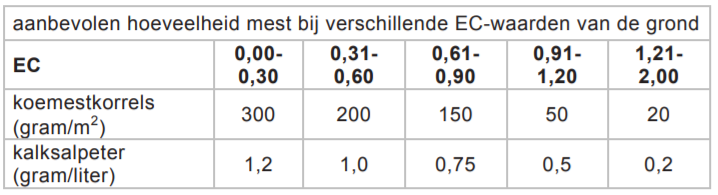 Op het zomerbloemenbedrijf zijn sierkolen geoogst. Er gaan 2 volleveilingkarren naar de groothandel. Op de foto is er een te zien.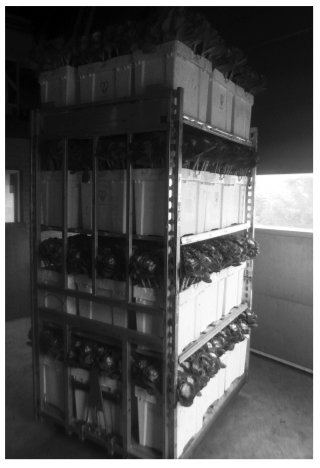 Op een kar staan 9 emmers per laag.In een emmer zitten 40 sierkolen met een lengte van 53 cm.ControlepuntPuntenGerealiseerd?Gerealiseerd?ControlepuntPuntenJaNee<Stel een aantal criteria op die belangrijk zijn voor het objectief kunnen beoordelen van de leerling. Voor inspiratie: kijk naar je opgestelde leerdoelen en taken uit de syllabus. Criteria moeten zo objectief zijn en niet multi interpreteerbaar. Geef zo mogelijk de puntentelling aan (transparant).>………Beoordeling voldoende?Paraaf docent